แบบสำรวจความคิดเห็นผู้มีส่วนได้ส่วนเสียภายนอก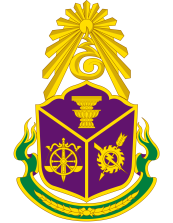 External Integrity and Transparency Assessment: EITการประเมินคุณธรรมและความโปร่งใสในการดำเนินงานของหน่วยงานภาครัฐประจำปีงบประมาณ พ.ศ. 2561สำนักงานคณะกรรมการป้องกันและปราบปรามการทุจริตแห่งชาติ (สำนักงาน ป.ป.ช.) ได้ดำเนินโครงการประเมินคุณธรรมและความโปร่งใสในการดำเนินงานของหน่วยงานภาครัฐ (Integrity and Transparency Assessment: ITA) ซึ่งเป็นการประเมินเพื่อวัดระดับคุณธรรมและความโปร่งใสในการดำเนินงานของหน่วยงาน มีกรอบการประเมินใน 5 ดัชนี ได้แก่ 1. ดัชนีความโปร่งใส 2. ดัชนีความพร้อมรับผิด 
3. ดัชนีความปลอดจากการทุจริตในการปฏิบัติงาน 4. ดัชนีวัฒนธรรมคุณธรรมในองค์กร และ 
5. ดัชนีคุณธรรมการทำงานในหน่วยงาน โดยมีเครื่องมือที่ใช้สำหรับการประเมิน 3 เครื่องมือ ได้แก่ 
1. แบบสำรวจหลักฐานเชิงประจักษ์ Evidence – Based Integrity and Transparency Assessment (EBIT) 2. แบบสำรวจความคิดเห็นผู้มีส่วนได้ส่วนเสียภายใน Internal Integrity and Transparency Assessment (IIT) และ 3. แบบสำรวจความคิดเห็นผู้มีส่วนได้ส่วนเสียภายนอก External Integrity and Transparency Assessment (EIT)สำหรับแบบสำรวจนี้เป็นแบบสำรวจความคิดเห็นผู้มีส่วนได้ส่วนเสียภายนอก External Integrity and Transparency Assessment (EIT) ใช้ประเมินในดัชนีความโปร่งใส ดัชนีความพร้อมรับผิด 
ดัชนีความปลอดจากการทุจริตในการปฏิบัติงาน และดัชนีคุณธรรมการทำงานในหน่วยงาน ซึ่งจะจัดเก็บข้อมูลจากผู้มีส่วนได้ส่วนเสียตามภารกิจของหน่วยงาน ในปีงบประมาณ พ.ศ. 2561 ด้วยจำนวนและสัดส่วน
ที่มีลักษณะความเป็นตัวแทนที่เหมาะสมของแต่ละหน่วยงานแบบสำรวจความคิดเห็นผู้มีส่วนได้ส่วนเสียภายนอก External Integrity and Transparency Assessment (EIT) แบ่งเป็น 3 ส่วน ได้แก่ส่วนที่ 1	ข้อมูลทั่วไปของผู้ตอบแบบสำรวจส่วนที่ 2	ความคิดเห็นต่อการดำเนินงานของหน่วยงานส่วนที่ 3	ข้อเสนอแนะผลการประเมินจะแสดงถึงระดับคุณธรรมและความโปร่งใสในการดำเนินงานของหน่วยงาน เพื่อให้หน่วยงานได้รับทราบและใช้เป็นแนวทางในการพัฒนาและปรับปรุงการดำเนินงาน/การปฏิบัติราชการให้มีคุณธรรมและความโปร่งใสมากยิ่งขึ้น ลดโอกาสการทุจริตในหน่วยงาน และเพื่อให้เกิดประโยชน์ต่อประชาชนและสังคมสูงสุด ทั้งนี้ “สำนักงาน ป.ป.ช. ขอยืนยันว่า ท่านสามารถแสดงความคิดเห็นได้อย่างอิสระ ข้อมูลส่วนบุคคลและคำตอบของท่านจะถูกเก็บไว้เป็นความลับอย่างดีที่สุด และจะไม่ถูกนำไปเผยแพร่หรือ
ใช้เพื่อการใดๆ ทั้งสิ้น โดยการนำเสนอผลการวิเคราะห์ข้อมูลจะเป็นไปในลักษณะภาพรวมเท่านั้น 
ไม่มีการวิเคราะห์หรือรายงานเป็นรายบุคคลแต่อย่างใด ความร่วมมือของท่านจะช่วยสนับสนุนให้เกิด
การปรับปรุงระดับคุณธรรมและความโปร่งใสในการดำเนินงานของหน่วยงานภาครัฐ”ขอขอบคุณในความร่วมมือมา ณ โอกาสนี้ชื่อหน่วยงานที่ท่านประเมิน									ท่านเคยติดต่อกับหน่วยงานในเรื่องใด								SQ1.	อายุ	 ต่ำกว่า 20 ปี	 20 – 40 ปี	 41 – 60 ปี	 มากกว่า 60 ปีSQ2.	เพศ	 ชาย	 หญิงSQ3.	ระดับการศึกษา	 ต่ำกว่าปริญญาตรี	 ปริญญาตรี	 ปริญญาโท	 ปริญญาเอกSQ4.	ท่านติดต่อหน่วยงานในฐานะใด	 ประชาชน/ผู้รับบริการ	 ตัวแทนหน่วยงานภาครัฐ	 ตัวแทนองค์กรธุรกิจโปรดใส่เครื่องหมาย  ในช่อง  ที่ตรงกับความคิดเห็นของท่านดัชนีความโปร่งใสE1.	หน่วยงานมีการเปิดเผยข้อมูลเกี่ยวกับการดำเนินงานของหน่วยงานอย่างชัดเจน ถูกต้อง ครบถ้วน และ	เป็นปัจจุบัน	 เห็นด้วย	 ค่อนข้างเห็นด้วย	 ค่อนข้างไม่เห็นด้วย	 ไม่เห็นด้วยE2.	เจ้าหน้าที่ของหน่วยงานให้ข้อมูลแก่ท่านอย่างโปร่งใส ไม่ปิดบังหรือบิดเบือนข้อมูล	 เห็นด้วย	 ค่อนข้างเห็นด้วย	 ค่อนข้างไม่เห็นด้วย	 ไม่เห็นด้วยE3.	หน่วยงานมีการเปิดโอกาสให้ประชาชน/ผู้รับบริการ/ผู้มีส่วนได้ส่วนเสีย แสดงความคิดเห็นต่อ
	การดำเนินงานต่างๆ ของหน่วยงาน	 เห็นด้วย	 ค่อนข้างเห็นด้วย	 ค่อนข้างไม่เห็นด้วย	 ไม่เห็นด้วยE4.	หน่วยงานให้ความสำคัญกับความคิดเห็นของประชาชน/ผู้รับบริการ/ผู้มีส่วนได้ส่วนเสีย เพื่อนำไป	ปรับปรุงและพัฒนาการดำเนินงาน	 เห็นด้วย	 ค่อนข้างเห็นด้วย	 ค่อนข้างไม่เห็นด้วย	 ไม่เห็นด้วยดัชนีความพร้อมรับผิดE5.	หน่วยงานกำหนดโครงการหรือการดำเนินงานต่างๆ ที่ก่อให้เกิดประโยชน์ต่อประเทศและประชาชน	 เห็นด้วย	 ค่อนข้างเห็นด้วย	 ค่อนข้างไม่เห็นด้วย	 ไม่เห็นด้วยE6.	หน่วยงานมีการนำเสนอความก้าวหน้าการดำเนินงานตามภารกิจของหน่วยงาน	 เห็นด้วย	 ค่อนข้างเห็นด้วย	 ค่อนข้างไม่เห็นด้วย	 ไม่เห็นด้วยE7.	เจ้าหน้าที่ของหน่วยงานปฏิบัติงานโดยมุ่งตอบสนองความต้องการของผู้มาติดต่อหรือรับบริการ	 เห็นด้วย	 ค่อนข้างเห็นด้วย	 ค่อนข้างไม่เห็นด้วย	 ไม่เห็นด้วยE8.	เจ้าหน้าที่ของหน่วยงานพร้อมปรับปรุงแก้ไขหรือแสดงความรับผิดชอบหากปฏิบัติงานผิดพลาด	 เห็นด้วย	 ค่อนข้างเห็นด้วย	 ค่อนข้างไม่เห็นด้วย	 ไม่เห็นด้วยE9.	ผู้บริหารของหน่วยงานมุ่งมั่นปฏิบัติงานอย่างโปร่งใสและซื่อสัตย์สุจริต	 เห็นด้วย	 ค่อนข้างเห็นด้วย	 ค่อนข้างไม่เห็นด้วย	 ไม่เห็นด้วยE10.	ท่านรับทราบช่องทางของหน่วยงาน ที่ท่านจะสามารถร้องเรียนการปฏิบัติหน้าที่ของเจ้าหน้าที่
	ของหน่วยงานได้	 เห็นด้วย	 ค่อนข้างเห็นด้วย	 ค่อนข้างไม่เห็นด้วย	 ไม่เห็นด้วยดัชนีความปลอดจากการทุจริตในการปฏิบัติงานE11.	ในระยะเวลา 1 ปีที่ผ่านมา ท่านเคยถูกเรียกสินบนหรือให้สินบนแก่เจ้าหน้าที่ของหน่วยงาน	 เห็นด้วย	 ค่อนข้างเห็นด้วย	 ค่อนข้างไม่เห็นด้วย	 ไม่เห็นด้วยE12.	ในระยะเวลา 1 ปีที่ผ่านมา เจ้าหน้าที่ของหน่วยงาน มีการปฏิบัติหน้าที่หรือใช้อำนาจหน้าที่ 
	เพื่อแสวงหาผลประโยชน์แก่ตนเอง ญาติพี่น้อง พวกพ้อง หรือผู้อื่น	 เห็นด้วย	 ค่อนข้างเห็นด้วย	 ค่อนข้างไม่เห็นด้วย	 ไม่เห็นด้วยE13.	ในระยะเวลา 1 ปีที่ผ่านมา ผู้บริหารของหน่วยงาน มีการกำหนดนโยบาย โครงการหรือสัมปทาน
	ของหน่วยงาน เพื่อแสวงหาผลประโยชน์ร่วมกันกับองค์กรธุรกิจเอกชน	 เห็นด้วย	 ค่อนข้างเห็นด้วย	 ค่อนข้างไม่เห็นด้วย	 ไม่เห็นด้วยดัชนีคุณธรรมการทำงานในหน่วยงานE14.	หน่วยงานมีการกำหนดขั้นตอนการปฏิบัติงานอย่างชัดเจน เป็นระบบ และทำให้เกิดความสะดวก
	ในการติดต่อหรือขอรับบริการ	 เห็นด้วย	 ค่อนข้างเห็นด้วย	 ค่อนข้างไม่เห็นด้วย	 ไม่เห็นด้วยE15.	เจ้าหน้าที่ของหน่วยงานปฏิบัติงานตามขั้นตอนและระยะเวลาที่กำหนดอย่างเคร่งครัด	 เห็นด้วย	 ค่อนข้างเห็นด้วย	 ค่อนข้างไม่เห็นด้วย	 ไม่เห็นด้วยข้อเสนอแนะเพิ่มเติมต่อหน่วยงานที่ท่านประเมิน เพื่อให้ดำเนินการปรับปรุงแก้ไขให้เกิดคุณธรรมและ
ความโปร่งใส และป้องกันมิให้เจ้าหน้าที่ของหน่วยงานกระทำการทุจริตต่อหน้าที่ขอขอบคุณสำหรับความร่วมมือสำนักงาน ป.ป.ช.ส่วนที่ 1 ข้อมูลทั่วไปของผู้ตอบแบบสำรวจส่วนที่ 2 ความคิดเห็นต่อการดำเนินงานของหน่วยงานส่วนที่ 3 ข้อเสนอแนะ